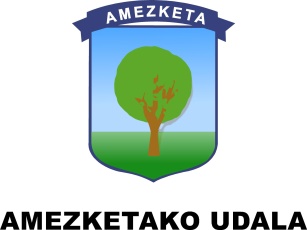 ANEXO IMODELO DE DECLARACIÓNNombre: ...........................................................................Mayor de edadDNI: ............... ............... ............... ............... ............Dirección: .......................................... ............... .........Teléfono: ................................................... ...............Emaia: …………………………………………………………...........He tenido conocimiento del procedimiento convocado por el AYUNTAMIENTO DE AMEZKETA para la EXPLOTACIÓN DE CASA AUTORIZADA EN EL PARQUE SAN MARTIN, y a continuación:DECLARO:1º.- Me comprometo a formalizar el contrato de acuerdo con el pliego aprobado.2º.- Conozco el Pliego de Cláusulas Administrativas Particulares que ha de regir el presente contrato. Por ello, las asumo y las doy por buenas en su totalidad.3º.- Que cumplo con todos los requisitos y obligaciones exigidos por la normativa vigente para la ejecución del contrato.4º.- Declaro estar facultado/a para contratar con la Administración Pública, con plena capacidad de obrar, por no hallarme incurso/a en ninguna de las prohibiciones previstas, ni haber sido sancionado/a con carácter firme por infracción muy grave en materia de seguridad y salud en el trabajo.5º.- Soy titular del siguiente título de conocimiento de euskera y añado copia: ________/Quiero realizar una entrevista de conocimiento de euskera porque no tengo título.6.- Manifiesto que he trabajado en hostelería durante ______ meses.En........................................., a................ de......................................... de 2022